МИНИСТЕРСТВО НАУКИ И ВЫСШЕГО ОБРАЗОВАНИЯ РФВолжский политехнический институт (филиал) федерального государственного бюджетного образовательного учреждения высшего образования «Волгоградский государственный технический университет»(ВПИ (филиал) ВолгГТУ)КОНТРОЛЬНАЯ РАБОТАВолжский, 2019Задание на контрольную работуПрограмма должна быть разработана с использованием WinAPI функций в среде WinASM. Текст программы должен содержать комментарии, описывающие основные функции.Создать заголовок программы, содержащий название дисциплины, фамилию и имя автора, номер варианта.Разработать процедуры отображения графика форма которого указана в таблице вариантов. На форме должно присутствовать изображение формулы, определяющей форму графика. Диапазон изменения переменной должен задаваться в строке ввода. Также должен быть реализован выбор вида графика: точки или непрерывная линия.Создать цветную диаграмму () на основе методов рисования в соответствии с параметрами варианта. Элементы диаграммы должны отличаться цветом. Диаграмма должна состоять из 3-4-х элементов, образованных элементами заданной формы.Вариант №121) 2) 3) Реализовать управление позицией круга (лево-право) клавишами с клавиатурыИсходный текст программного средстваЗадание № 1.686.model flat,stdcalloption casemap:noneWinMain proto :DWORD,:DWORD,:DWORD,:DWORDcount proto include windows.incinclude user32.incinclude kernel32.incinclude gdi32.incinclude masm32.incinclude shlwapi.incincludelib user32.libincludelib kernel32.libincludelib gdi32.libincludelib masm32.libincludelib shlwapi.lib.dataps PAINTSTRUCT <>rc RECT <>brushBack dd ?hdc dd ?ClassName db "SimpleWinClass",0ClassName1 db "OtherWinClass",0AppName db "Контрольная работа по дисциплине Машинно-зависимые языки, Редняков Вячеслав, Вариант №12",0AppNam1e db "График",0LineName db "Линия",0PointName db "Точки",0ButtonClassName db "button",0ButtonText db "Построить",0EditClassName db "edit",0STATIC db "STATIC",0ame1 db "Минимум x:",0ame2 db "Максимум x:",0ame3 db "Шаг",0flg db 0repp dd ?step dq ?ScaleX dd ?ScaleY dd ?intX dd ?intY dd ?minX dd ?maxX dd ?minY dd -250000maxY dd 250000OffsetX dd ?hwnd1 dd ?OffsetY dd ?hInstance HINSTANCE ?CommandLine LPSTR ?hwndButton HWND ?hwndEditMinX HWND ?hwndEditMaxX HWND ?hwndEditStep HWND ?tmp dd ?buffer db 25 dup(?)a dq ?x dq ?.constButtonID equ 1LINE_RB equ 131POINT_RB equ 132EditID equ 2IDM_EXIT equ 4.codestart:	invoke GetModuleHandle, NULL	mov    hInstance,eax	invoke WinMain, hInstance,NULL,NULL,NULL	invoke ExitProcess,eaxWinMain proc hInst:HINSTANCE,hPrevInst:HINSTANCE,CmdLine:LPSTR,CmdShow:DWORD	LOCAL wc:WNDCLASSEX	LOCAL msg:MSG	LOCAL hwnd:HWND	LOCAL wc1:WNDCLASSEX	;Регистрируем класс доп. окна	mov   wc1.cbSize,SIZEOF WNDCLASSEX	mov   wc1.style, CS_HREDRAW or CS_VREDRAW	mov   wc1.lpfnWndProc, OFFSET WndProc1	mov   wc1.cbClsExtra,NULL	mov   wc1.cbWndExtra,NULL	push  hInstance	pop   wc1.hInstance	mov   wc1.hbrBackground, 6	mov   wc1.lpszMenuName,0	mov   wc1.lpszClassName,OFFSET ClassName1	invoke LoadIcon,NULL,IDI_APPLICATION	mov   wc1.hIcon,eax	invoke LoadCursor,NULL,IDC_ARROW	mov   wc1.hCursor,eax	invoke RegisterClassEx, addr wc1	;Регистрируем класс основного окна	mov   wc.cbSize,SIZEOF WNDCLASSEX	mov   wc.style, CS_HREDRAW or CS_VREDRAW	mov   wc.lpfnWndProc, OFFSET WndProc	mov   wc.cbClsExtra,NULL	mov   wc.cbWndExtra,NULL	push  hInst	pop   wc.hInstance	mov   wc.hbrBackground, 5	mov   wc.lpszMenuName,0	mov   wc.lpszClassName,OFFSET ClassName	invoke LoadIcon,NULL,IDI_APPLICATION	mov   wc.hIcon,eax	invoke LoadCursor,NULL,IDC_ARROW	mov   wc.hCursor,eax	invoke RegisterClassEx, addr wc	invoke CreateWindowEx,WS_EX_CLIENTEDGE,ADDR ClassName,ADDR AppName,\           WS_OVERLAPPEDWINDOW,CW_USEDEFAULT,\           CW_USEDEFAULT,400,300,NULL,NULL,\           hInst,NULL	mov   hwnd,eax	invoke ShowWindow, hwnd,SW_SHOWNORMAL	invoke UpdateWindow, hwnd	.WHILE TRUE                invoke GetMessage, ADDR msg,NULL,0,0                .BREAK .IF (!eax)                invoke TranslateMessage, ADDR msg                invoke DispatchMessage, ADDR msg	.ENDW	mov     eax,msg.wParam	retWinMain endpWndProc proc hWnd:HWND, uMsg:UINT, wParam:WPARAM, lParam:LPARAM	.IF uMsg==WM_DESTROY		invoke PostQuitMessage,NULL		ret	.ELSEIF uMsg==WM_CREATE		; надпись "Минимум x:"		invoke CreateWindowEx,WS_EX_LEFT, ADDR STATIC,ADDR ame1,\                            WS_CHILD or WS_VISIBLE,\						5,5,100,25,hWnd,NULL,hInstance,NULL		; надпись "Максимум x:"		invoke CreateWindowEx,WS_EX_LEFT, ADDR STATIC,ADDR ame2,\                        WS_CHILD or WS_VISIBLE,\						5,35,100,25,hWnd,NULL,hInstance,NULL		; надпись "Шаг"		invoke CreateWindowEx,WS_EX_LEFT, ADDR STATIC,ADDR ame3,\                        WS_CHILD or WS_VISIBLE,\						5,65,100,25,hWnd,NULL,hInstance,NULL		invoke CreateWindowEx,WS_EX_CLIENTEDGE, ADDR EditClassName,NULL,\                        WS_CHILD or WS_VISIBLE or WS_BORDER or ES_LEFT or\                        ES_AUTOHSCROLL,\                        95,5,100,25,hWnd,EditID,hInstance,NULL		mov  hwndEditMinX,eax			invoke CreateWindowEx,WS_EX_CLIENTEDGE, ADDR EditClassName,NULL,\                        WS_CHILD or WS_VISIBLE or WS_BORDER or ES_LEFT or\                        ES_AUTOHSCROLL,\						95,35,100,25,hWnd,EditID,hInstance,NULL		mov  hwndEditMaxX,eax			invoke CreateWindowEx,WS_EX_CLIENTEDGE, ADDR EditClassName,NULL,\                        WS_CHILD or WS_VISIBLE or WS_BORDER or ES_LEFT or\                        ES_AUTOHSCROLL,\                        95,65,100,25,hWnd,EditID,hInstance,NULL		mov  hwndEditStep,eax		invoke SetFocus, hwndEditMinX		invoke CreateWindowEx,NULL, ADDR ButtonClassName,ADDR ButtonText,\                        WS_CHILD or WS_VISIBLE or BS_DEFPUSHBUTTON,\                        95,95,100,25,hWnd,ButtonID,hInstance,NULL		mov  hwndButton,eax		invoke CreateWindowEx,NULL, ADDR ButtonClassName,ADDR LineName,\                        WS_CHILD or WS_VISIBLE or BS_AUTORADIOBUTTON,\                        95,125,100,25,hWnd,LINE_RB,hInstance,NULL		invoke SendMessage,eax,BM_SETCHECK,BST_CHECKED,0		invoke CreateWindowEx,NULL, ADDR ButtonClassName,ADDR PointName,\                        WS_CHILD or WS_VISIBLE or BS_AUTORADIOBUTTON,\                        95,155,100,25,hWnd,POINT_RB,hInstance,NULL	.ELSEIF uMsg==WM_COMMAND				mov eax,wParam		.IF ax==LINE_RB        ;если в построении выбрана линия				 mov flg,0		.ELSEIF ax==POINT_RB   ;если в построении выбраны точки				 mov flg,1		.ELSE			.IF ax==ButtonID				shr eax,16				.IF ax==BN_CLICKED					invoke GetWindowText,hwndEditMinX,ADDR buffer,25					invoke StrToInt, ADDR buffer					mov  minX,eax					invoke GetWindowText,hwndEditMaxX, ADDR buffer,25					invoke StrToInt, ADDR buffer					mov  maxX,eax					invoke GetWindowText,hwndEditStep,ADDR buffer,25					invoke StrToFloat, ADDR buffer, ADDR step					;Создаем доп. окно					invoke CreateWindowEx,WS_EX_CLIENTEDGE,ADDR ClassName1,ADDR AppNam1e,\					WS_OVERLAPPEDWINDOW,CW_USEDEFAULT,\					CW_USEDEFAULT,800,600,0,NULL,\					hInstance,NULL					mov   hwnd1,eax					invoke ShowWindow, hwnd1, SW_SHOWNORMAL					invoke UpdateWindow, hwnd1				.ENDIF			.ENDIF		.ENDIF	.ELSE		invoke DefWindowProc,hWnd,uMsg,wParam,lParam		ret	.ENDIF	xor    eax,eax	retWndProc endpWndProc1  proc hWnd:HWND, uMsg:UINT, wParam:WPARAM, lParam:LPARAM	.IF uMsg==WM_DESTROY		invoke DestroyWindow,hWnd		ret	.ELSEIF uMsg==WM_PAINT		invoke GetClientRect, hWnd, offset rc		invoke BeginPaint, hWnd, ADDR ps		mov hdc,eax		invoke CreatePen,PS_SOLID, 2, 00000000h		mov brushBack, eax		invoke SelectObject,hdc,brushBack		;Считаем масштаб, сдвиг		fild rc.bottom		mov [tmp], 2		fidiv tmp		fistp OffsetY		fild maxX		fisub minX		fidivr rc.right		fstp ScaleX		fild rc.bottom		fild maxY 		fisub minY		fdiv		fstp ScaleY		fild maxX		fmul ScaleX		fisubr rc.right		fistp OffsetX		;Рисуем координатные оси		invoke MoveToEx,hdc,OffsetX,0,0		invoke LineTo,hdc,OffsetX,rc.bottom		invoke MoveToEx,hdc,0,OffsetY,0		invoke LineTo,hdc,rc.right,OffsetY		invoke CreatePen,PS_SOLID, 3, 002020FFh		mov brushBack, eax		invoke SelectObject,hdc,brushBack		;Кол-во повторений, точек		fild maxX		fisub minX		fdiv step		fabs		fistp repp		mov ecx, repp		fild minX		fstp x		invoke count		push ecx		invoke MoveToEx, hdc, intX, intY, 0		pop ecx		cnt:		invoke count		push ecx 		.IF flg==1			invoke MoveToEx, hdc, intX, intY, 0		.ENDIF		invoke LineTo, hdc, intX, intY		pop ecx		fld x		fadd step		fstp x		ffree st(3)		ffree st(4)		ffree st(5)		loop cnt		invoke EndPaint, hWnd, ADDR ps	.ELSE		invoke DefWindowProc,hWnd,uMsg,wParam,lParam		ret	.ENDIF	xor    eax,eax	retWndProc1 endpjmp @endddcount proc		;числитель		;x(x-18)=x^2-18x=(1)		mov[tmp], 18		fld x		fisub tmp		fmul x		;sqrt(1)=(2)		fsqrt		;x+(2)=(3)		fadd x		;ln(3)=(4)		fldln2		fxch		fyl2x		;знаменатель		;x^2-12=(5)		mov[tmp], 12		fld x		fmul x		fisub tmp		;e^(5)=(6)		fldl2e		fmul		fld st		frndint		fsub st(1), st		fxch st(1)		f2xm1		fld1		fadd		fscale		;(6)+x=(7)		fadd x		;log(7)=(8)		fldlg2		fxch		fyl2x		;(4)/(8)		fdiv st(2),st(0)		fld st(2)		;Считаем X и Y, как координату пикселя		fmul ScaleY		fild OffsetY		fsubr		fistp intY		fld x		fmul ScaleX		fiadd OffsetX		fistp intX	retcount endp@enddd:end startПример работы программы: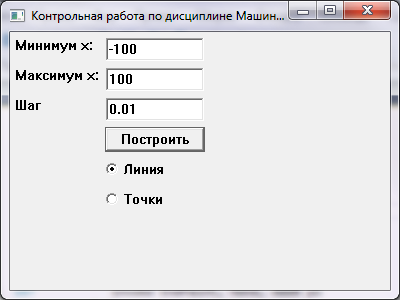 С выбранным параметром Линия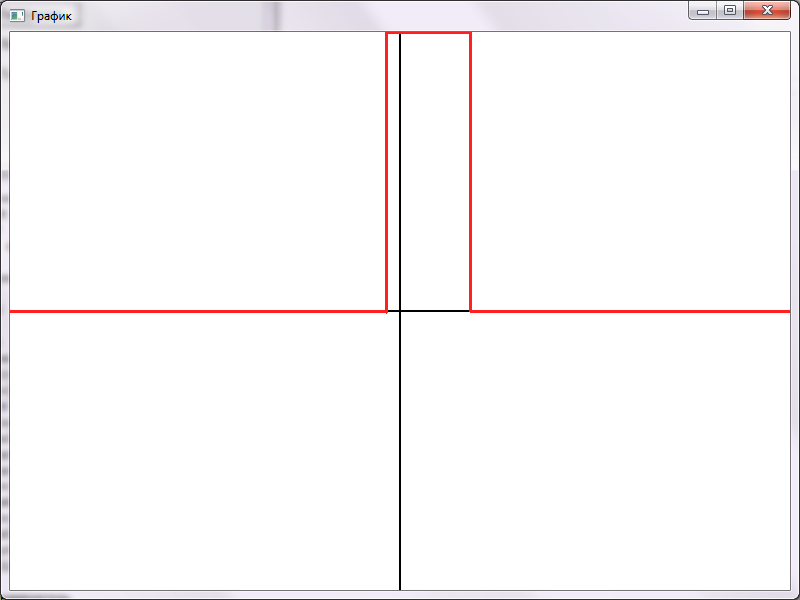 С выбранным параметром Точки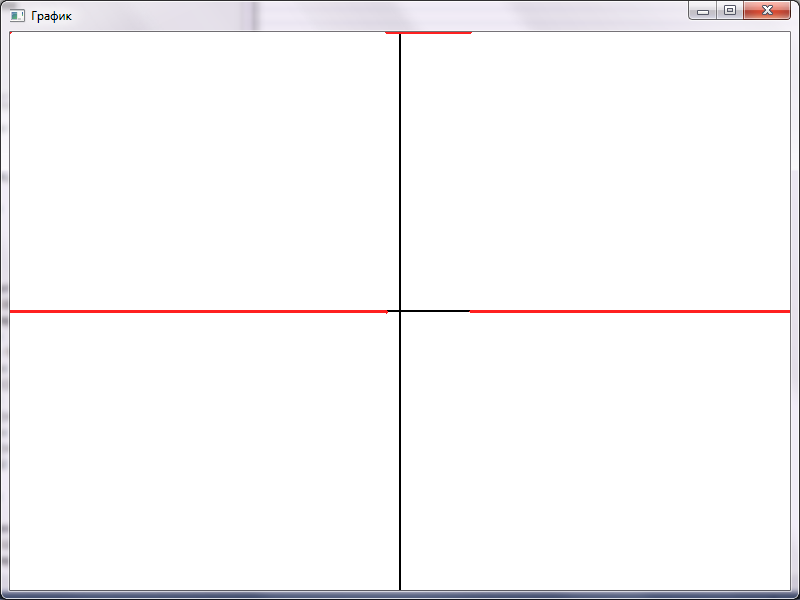 Задание №2.686.model flat, stdcalloption casemap:noneWinMain proto :DWORD,:DWORD,:DWORD,:DWORDcount proto :DWORD,:DWORDPaint_Proc proto :DWORD, :DWORDinclude windows.incinclude user32.incinclude kernel32.incinclude gdi32.incincludelib user32.libincludelib kernel32.libincludelib gdi32.lib.datapolygon POINT 4 dup(<>)brushBack dd ?ClassName db "SimpleWinClass", 0AppName db "Контрольная работа по дисциплине Машинно-зависимые языки, Редняков Вячеслав, Вариант №12", 0cirX dd 200cirY dd 50cirX2 dd 450cirY2 dd 300hInstance HINSTANCE ?RedBrush dd ?YellowBrush dd ? AquaBrush dd ?GreenBrush dd ?DefPen dd ?mouseX dd ?mouseY dd ?.codestart:	invoke GetModuleHandle, NULL	mov    hInstance, eax	invoke WinMain, hInstance, NULL, NULL, NULL	invoke ExitProcess, eaxWinMain proc hInst:HINSTANCE, hPrevInst:HINSTANCE, CmdLine:LPSTR, CmdShow:DWORD		LOCAL wc:WNDCLASSEX		LOCAL msg:MSG		LOCAL hwnd:HWND    mov   wc.cbSize, SIZEOF WNDCLASSEX	mov   wc.style, CS_HREDRAW or CS_VREDRAW	mov   wc.lpfnWndProc, OFFSET WndProc	mov   wc.cbClsExtra, NULL	mov   wc.cbWndExtra, NULL	push  hInst	pop   wc.hInstance	mov   wc.hbrBackground, 0	mov   wc.lpszMenuName, 0	mov   wc.lpszClassName, OFFSET ClassName	invoke LoadIcon, NULL, IDI_APPLICATION	mov   wc.hIcon, eax	invoke LoadCursor, NULL, IDC_ARROW	mov   wc.hCursor, eax	invoke RegisterClassEx, addr wc	;Создаем кисти и перо		invoke CreateSolidBrush, 00000ffh 		mov RedBrush, eax		invoke CreateSolidBrush, 0000ffffh		mov YellowBrush, eax		invoke CreateSolidBrush, 00ffff00h		mov AquaBrush, eax		invoke CreateSolidBrush, 0000ff00h		mov GreenBrush, eax		invoke CreatePen, PS_SOLID, 3, 00000000h		mov DefPen, eax	INVOKE CreateWindowEx, WS_EX_CLIENTEDGE, ADDR ClassName, ADDR AppName,\           WS_OVERLAPPEDWINDOW, CW_USEDEFAULT,\           CW_USEDEFAULT, 800, 643, NULL, NULL,\           hInst, NULL	mov hwnd, eax	INVOKE ShowWindow, hwnd, SW_SHOWNORMAL	INVOKE UpdateWindow, hwnd      .WHILE TRUE                INVOKE GetMessage, ADDR msg, NULL, 0, 0                .BREAK .IF (!eax)                INVOKE TranslateMessage, ADDR msg                INVOKE DispatchMessage, ADDR msg	  .ENDW	mov eax, msg.wParam	retWinMain endpWndProc proc hWnd:HWND, uMsg:UINT, wParam:WPARAM, lParam:LPARAM        LOCAL hOld:HDC        LOCAL hMemDC: HDC        LOCAL hBmp: HDC        LOCAL ps:PAINTSTRUCT         LOCAL rc:RECT        LOCAL hdc:HDC    .IF uMsg==WM_DESTROY        invoke PostQuitMessage, NULL	  ret    .ELSEIF uMsg==WM_CREATE ;Создаем фигуру Треугольник	и задаем для нее координаты	            mov polygon.x, 200            mov polygon.y, 550            mov polygon[type POINT].x, 450            mov polygon[type POINT].y, 550            mov polygon[2*type POINT].x, 325            mov polygon[2*type POINT].y, 300    .ELSEIF uMsg==WM_PAINT            invoke GetClientRect, hWnd, ADDR rc            invoke BeginPaint, hWnd, ADDR ps            mov hdc, eax			;Контекст устройства в памяти            invoke CreateCompatibleDC, hdc            mov hMemDC, eax			;Bitmap для рисования            invoke CreateCompatibleBitmap, hdc, rc.right, rc.bottom            mov hBmp, eax			;Присоединяем bitmap к DC            invoke SelectObject, hMemDC, hBmp            mov hOld, eax			;Заливка рабочей области окна            invoke FillRect, hMemDC, ADDR rc, 0			;Рисуем фигуры            invoke SelectObject, hMemDC, DefPen			;задаем цвет и рисуем треугольник            invoke SelectObject, hMemDC, RedBrush            invoke Polygon, hMemDC, ADDR polygon, 3			;задаем цвет и рисуем прямоугольник с указанием координат            invoke SelectObject, hMemDC, AquaBrush			invoke Rectangle, hMemDC, 50, 550, 200, 300			;задаем цвет и рисуем прямоугольник с указанием координат			invoke SelectObject, hMemDC, GreenBrush			invoke Rectangle, hMemDC, 450, 550, 600, 300			;задаем цвет и рисуем элипс по координатам лежащим в переменных cirX, cirY, cirX2, cirY2            invoke SelectObject, hMemDC, YellowBrush            invoke Ellipse, hMemDC, cirX, cirY, cirX2, cirY2			;Двойная буферизация            invoke BitBlt, hdc, 0, 0, rc.right, rc.bottom, hMemDC, 0, 0, SRCCOPY            invoke SelectObject, hMemDC, hOld            invoke DeleteObject, hBmp            invoke DeleteDC, hMemDC            invoke EndPaint, hdc, ADDR ps    .ELSEIF uMsg==WM_KEYDOWN ;если нажата клавиша на клавиатуре		.IF wParam==VK_LEFT  ;если это кнопка лево		.IF cirX!=0			 ;если круг не на левом краю		     ;смещаем круг влево		     mov eax, cirX  			 sub eax, 200			 mov cirX, eax			 mov eax, cirX2			 sub eax, 200			 mov cirX2, eax			 .ENDIF			 invoke InvalidateRect, hWnd, 0, FALSE        .ENDIF		.IF wParam==VK_RIGHT ;если это кнопка право		.IF cirX2!=650       ;если круг не на правом краю		     ;смещаем круг вправо			 mov eax, cirX			 add eax, 200			 mov cirX, eax			 mov eax, cirX2			 add eax, 200			 mov cirX2, eax			 .ENDIF			 invoke InvalidateRect, hWnd, 0, FALSE		.ENDIF	.ELSE		invoke DefWindowProc, hWnd, uMsg, wParam, lParam		ret	.ENDIF	xor    eax, eax	retWndProc endpend startПример работы программы: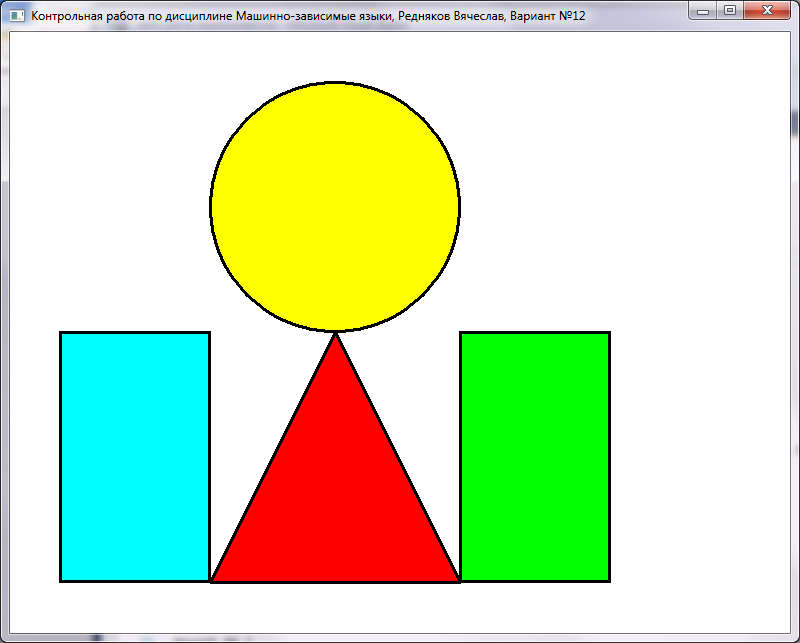 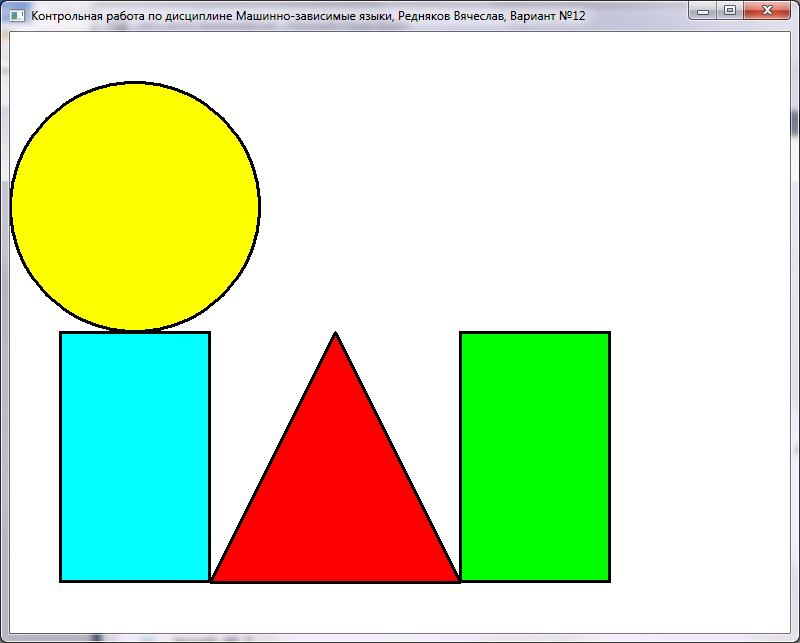 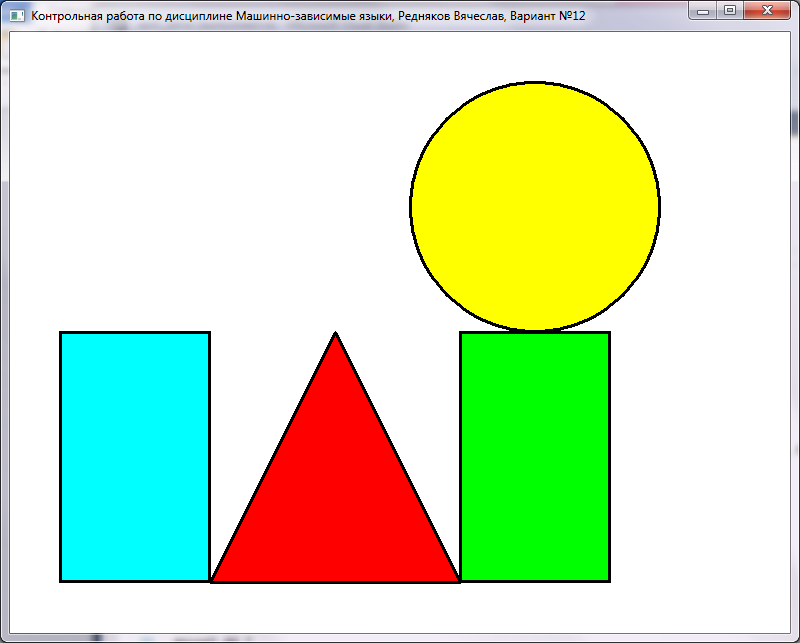 ФакультетИнженерно-экономический факультетКафедраИнформатика и технология программированияпо дисциплине:Машинно-зависимые языкина тему:Разработка приложения на языке AssemblerВариант № 12Вариант № 12СтудентРедняков Вячеслав Александрович(фамилия, имя, отчество)ГруппаВВТ-206Оценка(баллы)Проверилдоцент, Абрамова О.Ф.(подпись и дата подписания)(долж., фамилия и инициалы)Специалист по УМРИнкарбекова М.Р.(подпись и дата подписания)(фамилия и инициалы)